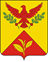 СОВЕТ                                          ШАУМЯНСКОГО СЕЛЬСКОГО ПОСЕЛЕНИЯТУАПСИНСКОГО РАЙОНАСОЗЫВ – 4СЕССИЯ - IIIРЕШЕНИЕ   от 27.11.2019                                                                                          № 15с.ШаумянО внесении изменений в решение Совета Шаумянского сельского поселения Туапсинского района от 12 ноября 2010 года № 88 «Об установлении налоговых ставок, порядка и сроков уплаты, налоговых льгот по земельному налогу на территории Шаумянского сельского поселения Туапсинского района»В соответствии с главой 31 Налогового кодекса Российской Федерации, Федеральным законом от 06 октября 2003 года № 131-ФЗ «Об общих принципах организации местного самоуправления в Российской Федерации» Совет Шаумянского сельского поселения Туапсинского района р е ш и л:1. Внести следующие изменения в решение Совета Шаумянского сельского поселения от 12 ноября 2010 года № 88 «Об установлении налоговых ставок, порядка и сроков уплаты, налоговых льгот по земельному налогу на территории Шаумянского сельского поселения Туапсинского района»:Пункт 1 изложить в следующей редакции:        «Установить на территории Шаумянского сельского поселения Туапсинского района налоговые ставки, порядок уплаты, налоговые льготы по земельному налогу».Абзац 14 пункта 7 изложить в следующей редакции:        «Налогоплательщики, имеющие право на налоговые льготы, в том числе в виде налогового вычета, установленные законодательством о налогах и сборах, представляют в налоговый орган по своему выбору заявление о предоставлении налоговой льготы, а также вправе представить документы, подтверждающие право налогоплательщика на налоговую льготу».Пункт 8 изложить в следующей редакции:        «Налогоплательщики, имеющие право на налоговые льготы, в том числе в виде налогового вычета, установленные законодательством о налогах и сборах, представляют в налоговый орган по своему выбору заявление о предоставлении налоговой льготы, а также вправе представить документы, подтверждающие право налогоплательщика на налоговую льготу».         1.4.	Пункт 9 изложить в следующей редакции:«Налог подлежит уплате налогоплательщиками-организациями в срок не позднее 1 марта года, следующего за истекшим налоговым периодом. Авансовые платежи по налогу подлежат уплате налогоплательщиками-организациями в срок не позднее последнего числа месяца, следующего за истекшим отчетным периодом».1.5. Пункт 9 изложить в следующей редакции:«Налогоплательщиками – организациями земельный налог (авансовые платежи по налогу) уплачиваются в сроки, установленные Налоговым кодексом Российской Федерации».1.6. Подпункт 9.1. пункта 9   и пункт 10 исключить.2. Внести следующие изменения в приложение к решению Совета Шаумянского сельского поселения от 12 ноября 2010 года № 88 «Об установлении налоговых ставок, порядка и сроков уплаты, налоговых льгот по земельному налогу на территории Шаумянского сельского поселения Туапсинского района»:2.1. заменить пункт «земельные участки ИЖС, частично используемые для целей, связанных с осуществлением предпринимательской деятельности» на «земельные участки, приобретенные (предоставленные) для индивидуального жилищного строительства, используемые в предпринимательской деятельности», установить налоговую ставку в размере 0,4%.2.2. дополнить пунктом «земельные участки, приобретенные (предоставленные) для ведения личного подсобного хозяйства, садоводства или огородничества, используемые в предпринимательской деятельности», установить налоговую ставку в размере 0,4%.  2.3 для пункта «Земельные участки, приобретенные (предоставленные) для личного подсобного хозяйства, садоводства, огородничества или животноводства, а также дачного хозяйства; Садовые, огородные и дачные земельные участки» заменить налоговую ставку с 0,15% до 0,20%.3.Копию настоящего решения направить в Межрайонную инспекцию Федеральной налоговой службы России № 6 по Краснодарскому краю для руководства в работе.4. Опубликовать настоящее Решение в газете «Черноморье сегодня» и разместить на официальных сайтах администрации и Совета Шаумянского сельского поселения Туапсинского района в информационно-телекоммуникационной сети «Интернет».5. Контроль за выполнением настоящего решения возложить на комиссию по вопросам экономического развития, курортам, вопросам бюджета, налогов, малого и среднего бизнеса и предпринимательства.6. Настоящее решение вступает в силу с 01 января 2020 года, но не ранее чем по истечении одного месяца со дня его официального опубликования, за исключением подпункта 1.1 и 1.5 пункта 1, которые вступают в силу с 01 января 2021 года и применяются, начиная с уплаты земельного налога на налоговый период 2020 года.ГлаваШаумянского сельского поселенияТуапсинского района                                        				А.А. Кочканян                                    